Learning Walk		                             		4= Strength   3= Sound   2= Needs development   1= Inadequate N=Not seen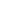 Date/period Observers:Area: FocusBehaviour Management principles are followed.Big Questions/Key Questions are used effectively .Expectations of students are high and scaffolding is effective..Lessons are obviously part of a sequence, previous learning is referred back to.Explanations are clear and students understand instructions.Questioning (including Hinge points) is frequent and effective. Misconceptions identified and addressed.Lessons include a variety of activities.Knowledge is regularly retrieved.Students have the opportunity to work independently. 